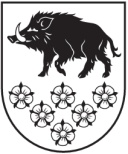 LATVIJAS REPUBLIKAKANDAVAS NOVADA DOMEDārza iela 6, Kandava, Kandavas novads, LV - 3120 Reģ. Nr.90000050886, Tālrunis 631 82028, fakss 631 82027, e-pasts: dome@kandava.lvKandavāAPSTIPRINĀTSKandavas novada domes sēdē2020. gada 26. martā(protokols Nr.5    3.§)Kandavas novada domes saistošie noteikumi Nr. 3„Grozījumi Kandavas novada domes 2009. gada 30. jūlija  saistošajos noteikumos Nr. 5 „Kandavas novada domes nolikums””Izdoti pamatojoties uz likuma „Par pašvaldībām” 21.panta pirmās daļas 1.punktu un 24.pantuIzdarīt Kandavas novada domes 2009. gada 30. jūlija saistošajos noteikumos Nr. 5 „Kandavas novada domes nolikums” (Kandavas Novada Vēstnesis, 2009, Nr. 8., 9.nr.; 2010,  13., 17., 18., 21.nr.; 2011, 29.nr.; 2012, 40., 44.nr.; 2013, 5., 7., 12.nr.; 2014, 2.,  4.nr.; 2015, 2., 10., 11.nr.; 2016, 1.,7. nr.; 2017, 2.,7.nr.; 2018, 1.nr.; 2018, 5.nr.; 2020, 1.nr.) (turpmāk- noteikumi) šādus grozījumus:Papildināt noteikumus ar 38.1 punktu šādā redakcijā:“38.1 Domes komiteju norisei attālināti  tehniskajam nodrošinājumam izmanto datortehniku un vadības sistēmu (turpmāk –  vadības sistēma), kas nodrošina elektronisku piekļuvi sēžu materiāliem un atklātu un vārdisku balsošanu, izmantojot pašvaldības datu tīklu un internetu. Piekļuvi vadības sistēmai nodrošina deputātam izsniegts unikāls “Lietotāja vārds” un “Parole”. Šos datus aizliegts nodot citām personām. Deputāts dalībai komitejas sēdē reģistrējas vadības sistēmā.”.Papildināt noteikumus ar 64.1 punktu šādā redakcijā: “64.1 Ja komitejas loceklis sēdes laikā atrodas citā vietā un veselības stāvokļa vai komandējuma dēļ nevar ierasties komitejas sēdes norises vietā, komitejas priekšsēdētājs var noteikt, ka komitejas sēdes norisē tiek izmantota videokonference (attēla un skaņas pārraide reālajā laikā), ja komitejas loceklis ir reģistrējies dalībai komitejas sēdē vadības sistēmā.”.Papildināt noteikumus ar 64.2 punktu šādā redakcijā: “64.2 Komitejas loceklis uzskatāms par klātesošu komitejas sēdē un ir tiesīgs piedalīties balsošanā, neatrodoties sēdes norises vietā, ja viņam ir nodrošināta tehniska iespēja piedalīties sēdē ar videokonferences palīdzību un ir nodrošināta elektroniskā balsošana tiešsaistē vadības sistēmā.”.Papildināt noteikumus ar 76.1 punktu šādā redakcijā:“76.1   Domes sēdes norisei attālināti  tehniskajam nodrošinājumam izmanto datortehniku un vadības sistēmu, kas nodrošina elektronisku piekļuvi sēžu materiāliem un atklātu un vārdisku balsošanu, izmantojot pašvaldības datu tīklu un internetu. Piekļuvi vadības sistēmai nodrošina deputātam izsniegts unikāls "Lietotāja vārds" un "Parole". Šos datus aizliegts nodot citām personām. Deputāts dalībai Domes sēdē reģistrējas vadības sistēmā.”.Papildināt noteikumus ar 96.1 punktu šādā redakcijā:“96.1 Ja Domes deputāts sēdes laikā atrodas citā vietā un veselības stāvokļa vai komandējuma dēļ nevar ierasties Domes sēdes norises vietā, Domes priekšsēdētājs var noteikt, ka Domes sēdes norisē tiek izmantota videokonference (attēla un skaņas pārraide reālajā laikā), ja Domes deputāts ir reģistrējies dalībai Domes sēdē vadības sistēmā.”.Papildināt noteikumus 96.2 punktu šādā redakcijā:“96.2 Domes deputāts uzskatāms par klātesošu Domes sēdē un ir tiesīgs piedalīties balsošanā, neatrodoties sēdes norises vietā, ja viņam ir nodrošināta tehniska iespēja piedalīties sēdē ar videokonferences palīdzību un ir nodrošināta elektroniskā balsošana vadības sistēmā.”.Kandavas novada domes priekšsēdētāja  (personiskais paraksts)   Inga PriedePaskaidrojuma rakstsKandavas novada domes saistošo noteikumu Nr.3„Grozījumi Kandavas novada domes 2009. gada 30. jūlija saistošajos noteikumos Nr.5 „Kandavas novada domes ”” projektamKandavas novada domes priekšsēdētāja   (personiskais paraksts)    Inga Priede1. Projekta nepieciešamības pamatojums.Grozījumi pašvaldības nolikumā nepieciešami, lai varētu nodrošināt likumā “Par pašvaldībām” noteiktās prasības, jo tās nosaka, ka lai nodrošinātu attālinātu domes un komitejas sēžu norisi un pašvaldību deputāti varētu piedalīties tajās attālināti, tostarp, apspriest darba kārtības jautājumus un balsot, pašvaldībai ir jāveic atbilstoši grozījumi pašvaldības nolikumā.Grozījumi saistošajos noteikumos nodrošinās, ka atbilstoši organizējot savu un savu iestāžu darbību, un pašvaldības deputātu domes un komiteju sēžu vadību, varēs nodrošināt piesardzības pasākumus, savu darbinieku un sabiedrības veselības aizsardzību, kā arī nodrošinās pašvaldības darba nepārtrauktību ārkārtējās situācijas laikā.2. Īss projekta satura izklāsts.Saistošie noteikumi papildina Kandavas novada pašvaldības nolikumu ar jauniem apakšpunktiem un tie saistīti ar domes un komiteju sēžu norisēs izmantojamo elektronisko dokumentu vadības sistēmu, videokonferenci un nodrošinātu elektronisko balsošanu, tādejādi nodrošinot deputāta piedalīšanos tajās attālināti.3. Informācija par plānoto projekta ietekmi uz pašvaldības budžetu.Neietekmē.4. Informācija par plānoto projekta ietekmi uz uzņēmējdarbības vidi pašvaldības teritorijā.Neietekmē. 5. Informācija par administratīvajām procedūrām.Saistošie noteikumi pēc spēkā stāšanās tiks publicēti pašvaldības tīmekļa vietnē www.kandava.lv, kā arī saistošie noteikumi būs pieejami pašvaldības administrācijas ēkā un administratīvo teritoriju pārvalžu ēkās.6. Informācija par konsultācijām ar privātpersonām.Nav veiktas.